ORDERBY THE COMMISSION:		On April 2, 2011, Shipley Choice, LLC (Shipley), Utility Code: 1212781 was licensed to operate as a supplier of natural gas supply services in the natural gas distribution company (NGDC) service territories of Columbia Gas of PA Inc., PECO Energy Company, UGI Central Penn Gas, and UGI Utilities, Inc.  On September 9, 2014, Shipley requested an amendment to its license for the additional NGDC service territories of Valley Energy, Inc., Peoples TWP, LLC, UGI Penn Natural Gas, Philadelphia Gas Works, National Fuel Gas Distribution Corp., Peoples Natural Gas Co. LLC, and Peoples Natural Gas Co. LLC-Equitable division within the Commonwealth of Pennsylvania. 		Shipley has stated that upon the approval of this Application, it proposes to provide natural gas supply services as a supplier to residential, small commercial (less than 6,000 MCF annually), large commercial (6,000 MCF or more annually), industrial and governmental customers.  		Section 2208(c)(1), 66 Pa. C.S. §2208(c)(1), provides that a natural gas supplier license shall not be issued unless the applicant furnishes a bond or other security in a form and amount to ensure its financial responsibility.  The criteria used to establish the form and amount of the bond or other security is set forth in the natural gas distribution company’s tariff.  The amount and form of the bond or other security may also be mutually agreed to between the natural gas distribution company and the natural gas supplier.  Section 2208 also provides that should the parties fail to achieve an agreement, then the form and amount of bond or other financial security “shall be determined by criteria approved by the Commission.”  Shipley has provided documentation to evidence its compliance with the Section 2208(c) bonding requirement for the following additional natural gas distribution company service territories:  Valley Energy, Inc., Peoples TWP, LLC, UGI Penn Natural Gas, Philadelphia Gas Works, National Fuel Gas Distribution Corp., Peoples Natural Gas Co. LLC, and Peoples Natural Gas Co. LLC-Equitable division.		Shipley has published notice of its application in the Pennsylvania newspapers, and provided proofs of service to the interested parties as required by the Commission.As of November 4, 2014, no protests have been filed.We find that Shipley:1.	Is fit, willing and able to properly perform the service proposed in conformance with applicable provisions of the Public Utility Code and the Commission orders and regulations, specifically including 52 Pa. Code Chapter 56 (relating to Standards and Billing Practices for Residential Utility Service).2.	Has agreed to abide by all Commission regulations, procedures and orders, including Emergency Orders, which may be issued verbally or in writing during any emergency situations that may develop from time to time in the course of doing business in Pennsylvania.3.	Has proposed to offer natural gas supply services which, to the extent authorized by the license, will be consistent with the public interest and the policy declared in the Natural Gas Choice and Competition Act.Upon full consideration of all matters of record, we find that approval of this application is necessary and proper for the service, accommodation and convenience of the public; THEREFORE,IT IS ORDERED:1.	That the application of Shipley Choice, LLC is hereby approved, consistent with this Order.2.	That a license be issued authorizing Shipley Choice, LLC the right to begin to offer, render, furnish or supply natural gas supply services as a supplier to the public, limited to residential, small commercial (under 6,000 MCF annually), large commercial (6,000 MCF or more annually), industrial, and governmental customers within the natural gas distribution company service territories of Columbia Gas of PA Inc., PECO Energy Company, UGI Central Penn, and UGI Utilities, Inc., Valley Energy, Inc., Peoples TWP, LLC, UGI Penn Natural Gas, Philadelphia Gas Works, National Fuel Gas Distribution Corp., Peoples Natural Gas Co. LLC, and Peoples Natural Gas Co. LLC-Equitable within the Commonwealth of Pennsylvania.		3.	That this proceeding, at Docket No. A-2010-2201675, be closed.	BY THE COMMISSION,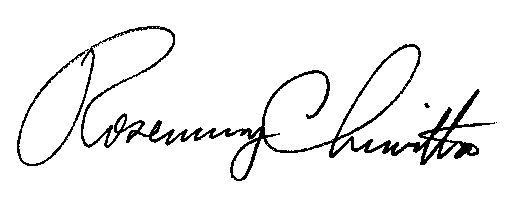 	Rosemary Chiavetta	Secretary(SEAL)ORDER ADOPTED: November 13, 2014ORDER ENTERED:  November 13, 2014PENNSYLVANIAPUBLIC UTILITY COMMISSIONHarrisburg, PA  17105-3265PENNSYLVANIAPUBLIC UTILITY COMMISSIONHarrisburg, PA  17105-3265PENNSYLVANIAPUBLIC UTILITY COMMISSIONHarrisburg, PA  17105-3265PENNSYLVANIAPUBLIC UTILITY COMMISSIONHarrisburg, PA  17105-3265Public Meeting held November 13, 2014Public Meeting held November 13, 2014Public Meeting held November 13, 2014Public Meeting held November 13, 2014Commissioners Present:Commissioners Present:Commissioners Present:Robert F. Powelson, ChairmanJohn F. Coleman, Jr., Vice ChairmanJames H. CawleyPamela A. WitmerGladys M. BrownRobert F. Powelson, ChairmanJohn F. Coleman, Jr., Vice ChairmanJames H. CawleyPamela A. WitmerGladys M. BrownRobert F. Powelson, ChairmanJohn F. Coleman, Jr., Vice ChairmanJames H. CawleyPamela A. WitmerGladys M. BrownRobert F. Powelson, ChairmanJohn F. Coleman, Jr., Vice ChairmanJames H. CawleyPamela A. WitmerGladys M. BrownRobert F. Powelson, ChairmanJohn F. Coleman, Jr., Vice ChairmanJames H. CawleyPamela A. WitmerGladys M. BrownRobert F. Powelson, ChairmanJohn F. Coleman, Jr., Vice ChairmanJames H. CawleyPamela A. WitmerGladys M. BrownNatural Gas Supplier License Additional Territory Request of Shipley Choice, LLC Natural Gas Supplier License Additional Territory Request of Shipley Choice, LLC Natural Gas Supplier License Additional Territory Request of Shipley Choice, LLC Natural Gas Supplier License Additional Territory Request of Shipley Choice, LLC A-2010-2201675A-2010-2201675